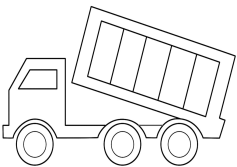 29 tonnes29 tonnes29 tonnes29 tonnes29 tonnes29 tonnes29 tonnes29 tonnes29 tonnes29 tonnes29 tonnes29 tonnes29 tonnes29 tonnes29 tonnes29 tonnes29 tonnes29 tonnes29 tonnes29 tonnes29 tonnes29 tonnes29 tonnes29 tonnes29 tonnes29 tonnes29 tonnes29 tonnes29 tonnes29 tonnes29 tonnes29 tonnes29 tonnes29 tonnes29 tonnes29 tonnes